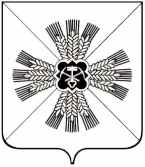 РОССИЙСКАЯ ФЕДЕРАЦИЯКЕМЕРОВСКАЯ ОБЛАСТЬ             ПРОМЫШЛЕННОВСКИЙ МУНИЦИПАЛЬНЫЙ РАЙОН                                                 АДМИНИСТРАЦИЯ  ТАРАСОВСКОГО СЕЛЬСКОГО ПОСЕЛЕНИЯПОСТАНОВЛЕНИЕот «26»октября . №55с.ТарасовоО проведении публичных слушаний по проекту о внесении изменений в Правила землепользования и застройки Тарасовского сельского поселения	В соответствии с Федеральным законом от 06.10.2003 №131-ФЗ «Об общих принципах организации местного самоуправления Российской Федерации», статьей 28 Градостроительного кодекса Российской Федерации, Уставом Тарасовского сельского поселения, решением  Тарасовского сельского Совета народных депутатов  от 09.12.2005 №26 «О порядке организации и проведении публичных слушаний» :          1. Провести публичные слушания по проекту о внесении изменений в Правила землепользования и застройки  Тарасовского сельского поселения в части: актуализации градостроительных регламентов земельных участков, установленных в территориальных зонах Правил землепользования и застройки Тарасовского сельского поселения, в соответствии с Приказом Министерства экономического развития Российской Федерации от 01.09.2014 № 640 «Об утверждении классификатора видов разрешенного использования земельных участков», а также  предельных параметров разрешенного строительства, реконструкции объектов капитального строительства территориальных зон.         2. Утвердить состав комиссии по проведению публичных слушаний по внесению изменений в Правила землепользования и застройки Тарасовского сельского поселения согласно приложению 1 к настоящему постановлению.         3. Комиссии по проведению публичных слушаний по внесению изменений в Правила землепользования и застройки Тарасовского сельского поселения провести публичные слушания согласно приложению 2 к настоящему постановлению.           4. Настоящее постановление обнародовать в сети Интернет, опубликовать в районной газете «ЭХО».           5. Контроль за исполнением данного постановления оставляю за собой.            6. Постановление вступает в силу со дня подписания.  Глава Тарасовского сельского поселения                                                 В.Г. Ланг                                                                                                                   Приложение №1к постановлению от 26.10.2016 № 55Состав комиссии по проведению публичных слушаний по проекту о внесении изменений в Правила землепользования и застройки Тарасовского сельского поселения Члены комиссии:Крюков В.А. председатель депутатской комиссии по жизнеобеспечению,Уфимцева С.В. главный специалист администрации Тарасовского сельского поселения,Полякова Н.А.., ведущий специалист администрации Тарасовского сельского поселения.Приложение № 2 к постановлению от 26.10.2016 №55Порядок проведения публичных слушаний по проекту о внесении изменений в Правила землепользования и застройки Тарасовского сельского поселения         1.Тема проведения публичных слушаний: Проект о внесении изменений в Правила землепользования и застройки Тарасовского сельского поселения в части: актуализации градостроительных регламентов земельных участков, установленных в территориальных зонах Правил землепользования и застройки сельских поселений, в соответствии с Приказом Министерства экономического развития Российской Федерации от 01.09.2014 № 640 «Об утверждении классификатора видов разрешенного использования земельных участков», а также  предельных параметров разрешенного строительства, реконструкции объектов капитального строительства территориальных зон.         2.  Форма проведения публичных слушаний – о внесении изменений в правила землепользования и застройки  Тарасовского сельского поселения с привлечением заинтересованных физических и юридических лиц, депутатов, общественности поселения в здании администрации Тарасовского сельского поселения по адресу: Кемеровская область, Промышленновский район, с.Тарасово, ул.Центральная, д.№43а,  26 декабря 2016 года  в 15.00 часов.        3. Выставку демонстрационного материала проекта о внесении изменений в Правила землепользования и застройки Тарасовского сельского поселения провести  в здании администрации Тарасовского сельского поселения по адресу: Кемеровская область, Промышленновский район, с.Тарасово, ул.Центральная, д.№43а,        с  26  октября 2016г. по 26 декабря 2016г.         4. Общий срок проведения публичных слушаний:  с 26 октября 2016г. по 26 декабря 2016г.Председатель Комиссии:В.Г. Ланг, глава Тарасовского сельского поселенияЗаместитель председателя Комиссии:Н.А. Гончарова, руководитель организационно- распорядительного органаСекретарь Комиссии:О.А. Утлова, главный специалист администрации сельского поселения,  